K А Р А Р                                                                                     Р Е Ш Е Н И ЕО повестке дня двадцать девятого заседания Совета сельского поселения Новокарамалинский сельсовет муниципального района Миякинский район Республики Башкортостан     В соответствии с Федеральными законами от 06.10.2003 г. № 131-ФЗ «Об общих принципах организации местного самоуправления в  Российской Федерации», от 12.01.1996 г, Уставом сельского поселения Новокарамалинский сельсовет муниципального района Миякинский район Республики Башкортостан, Совет сельского поселения Новокарамалинский сельсовет муниципального района Миякинский район Республики Башкортостан  р е ш и л:  Утвердить в повестке дня следующие вопросы:          Об утверждении  повестки дня.  1. О ходе выполнения постановления главы администрации муниципального района Миякинский район РБ от 23 мая 2018 года № 433 «Об итогах работы предприятий и учреждений муниципального района Миякинский район Республики Башкортостан в осенне-зимний период 2017-2018 годов и задачах по подготовке к работе в осенне-зимний период 2018-2019 годов»Вносит глава сельского поселения Новокарамалинский сельсовет муниципального района Миякинский район Республики Башкортостан.Докладчик глава сельского поселения Новокарамалинский сельсовет муниципального района Миякинский район Республики Башкортостан Павлов И.В.2. О сборе земельного налога и налога на имущество физических лиц сельского поселения Новокарамалинский сельсовет МР Миякинский район Республики БашкортостанВносит глава сельского поселения Новокарамалинский сельсовет муниципального района Миякинский район Республики Башкортостан.Докладчик специалиста 2 категории администрации  сельского поселения  Новокарамалинский сельсовет Богдановой В.А.Глава сельского поселения                                    И.В. Павловс. Новые Карамалы07.11. 2018 года№ 169Башkортостан РеспубликаhыМиәкә районы муниципаль районының  Яны Карамалы  ауыл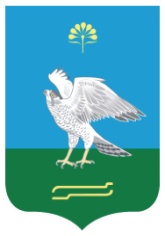 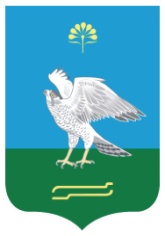  советы ауыл биләмәhе                                                                                                                                                                                                                                                                                                                                                                                                                                                                                                                                                                                                                                                                                                                                                                                                                                                                                                                                                                советыСовет сельского поселения Новокарамалинский сельсовет муниципального района Миякинский районРеспублики Башкортостан